Pictures from Town Hall Discussions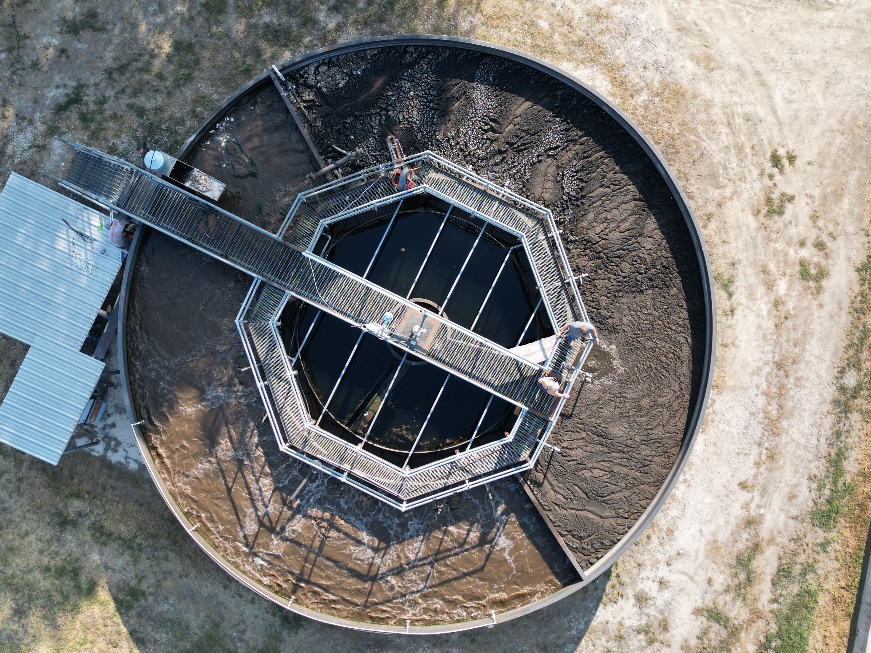          West Wastewater Treatment Package PlantDrying Beds at Capacity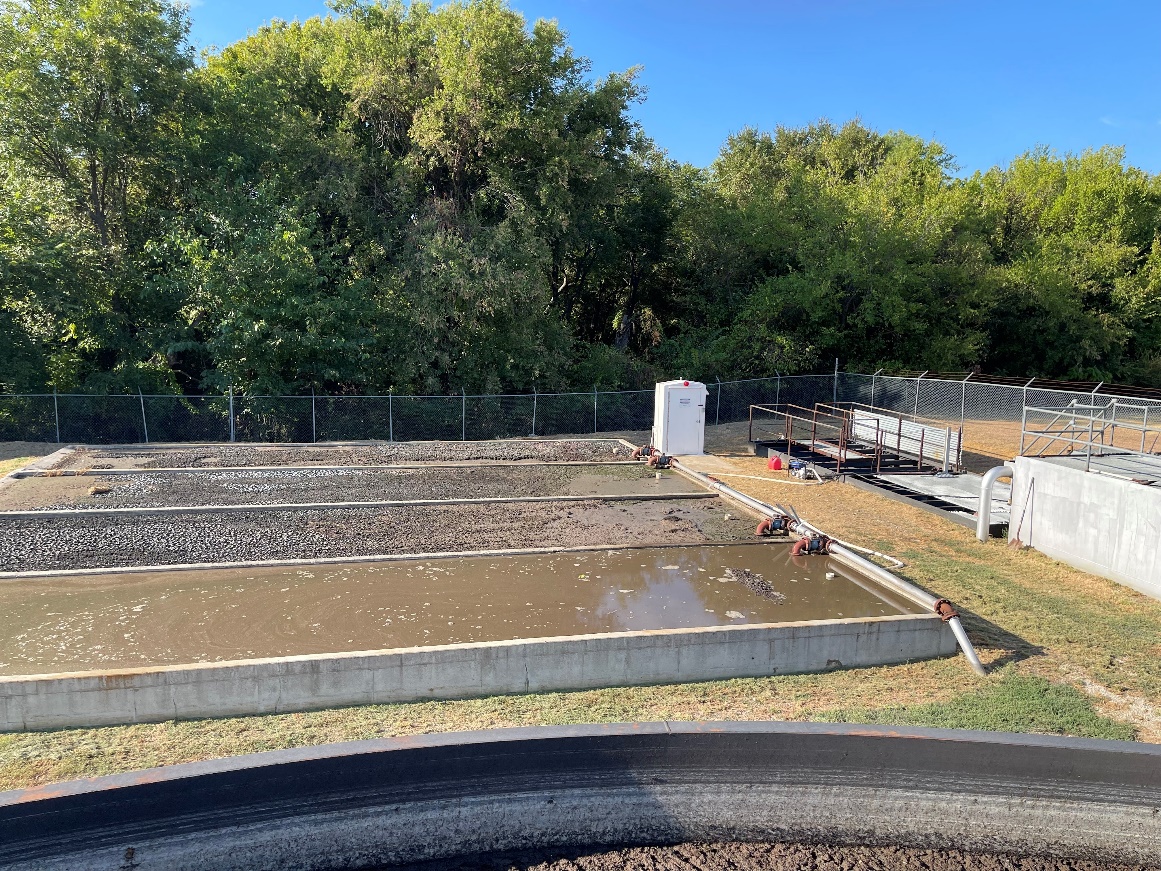   Digester at Capacity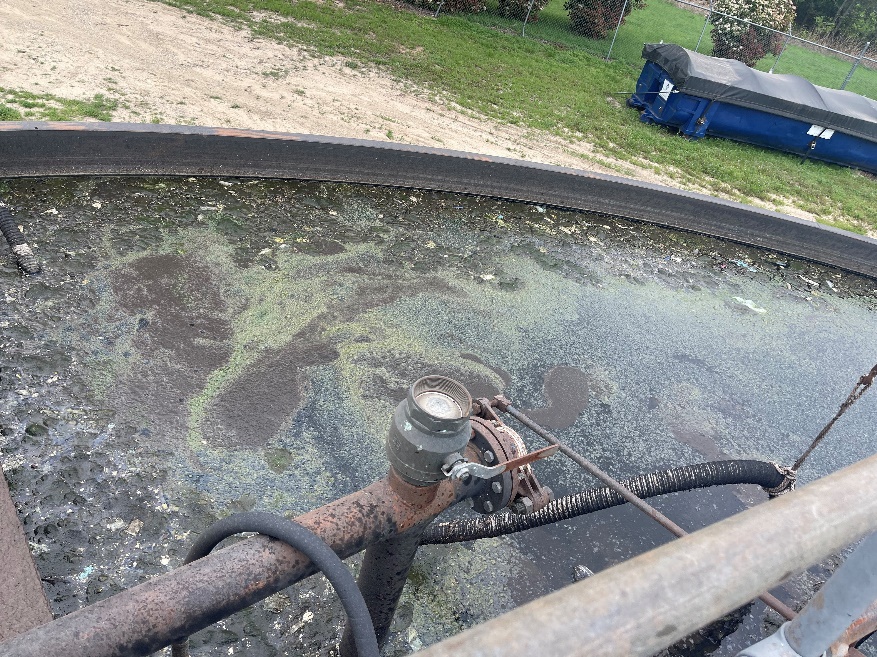 Exterior of Tank 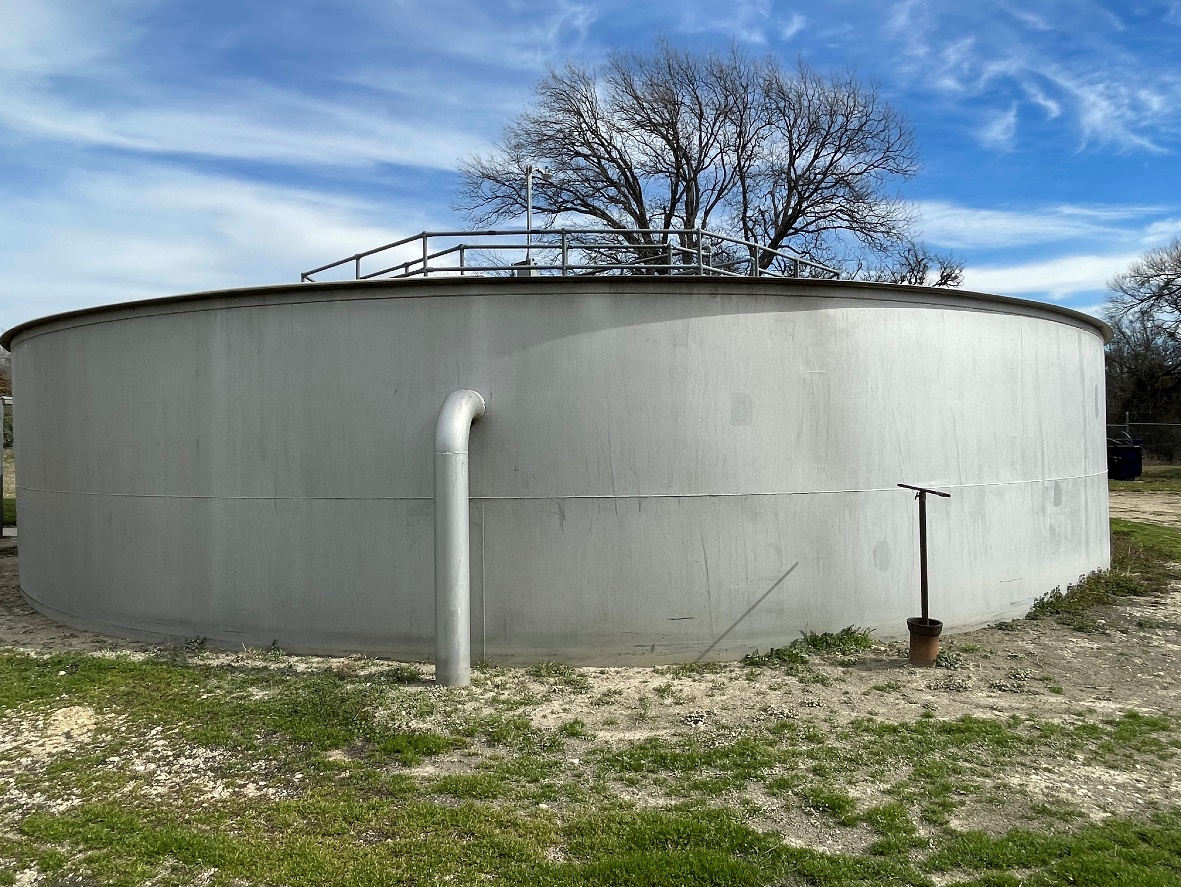 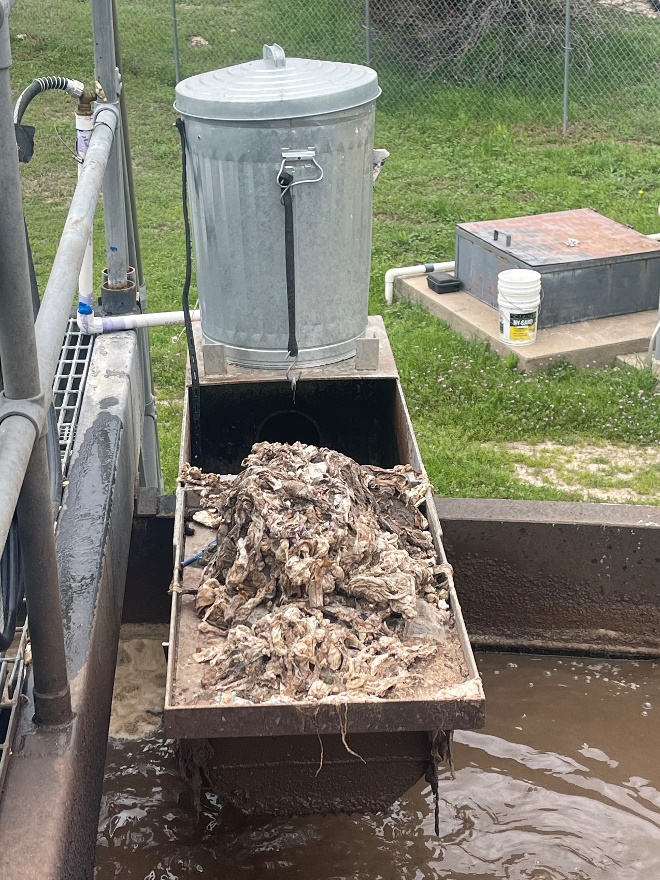 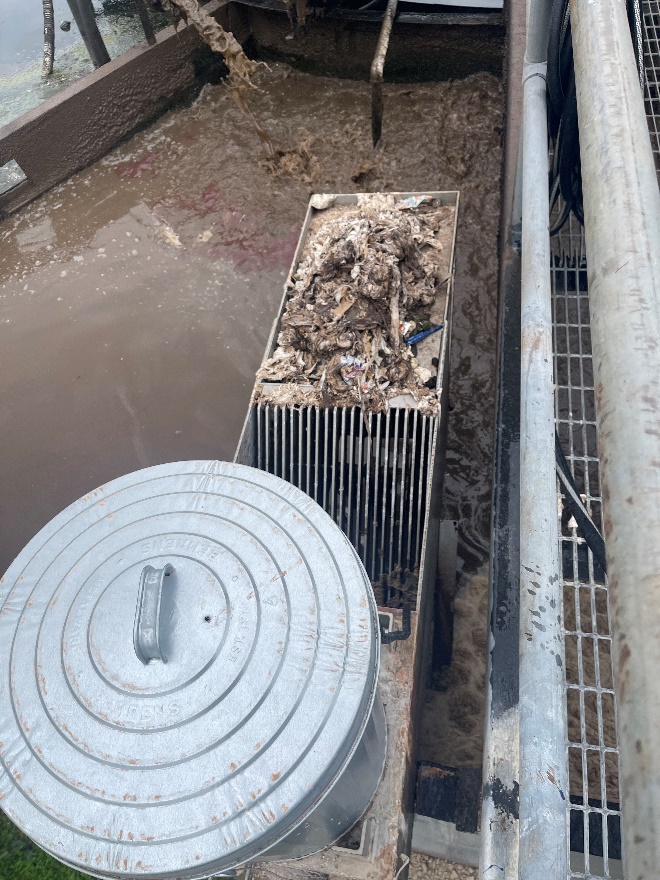 Bar Screen and Debris Filter Trough with Debris 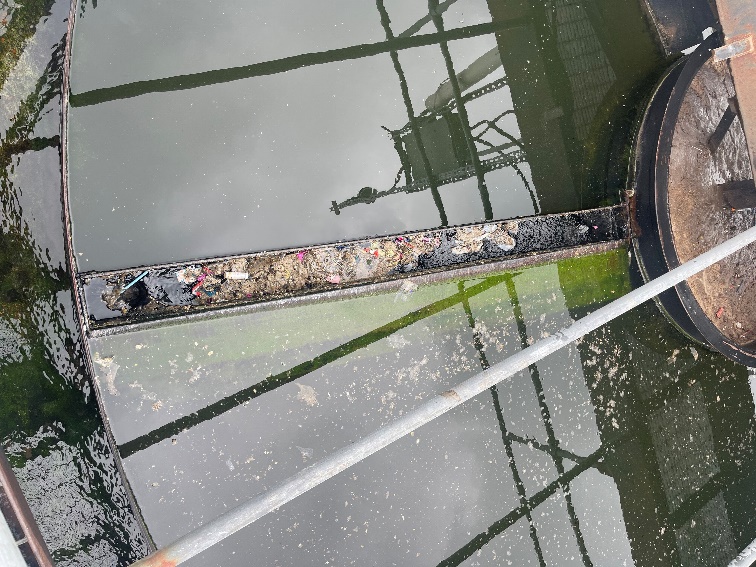 Center Skimmer Unit 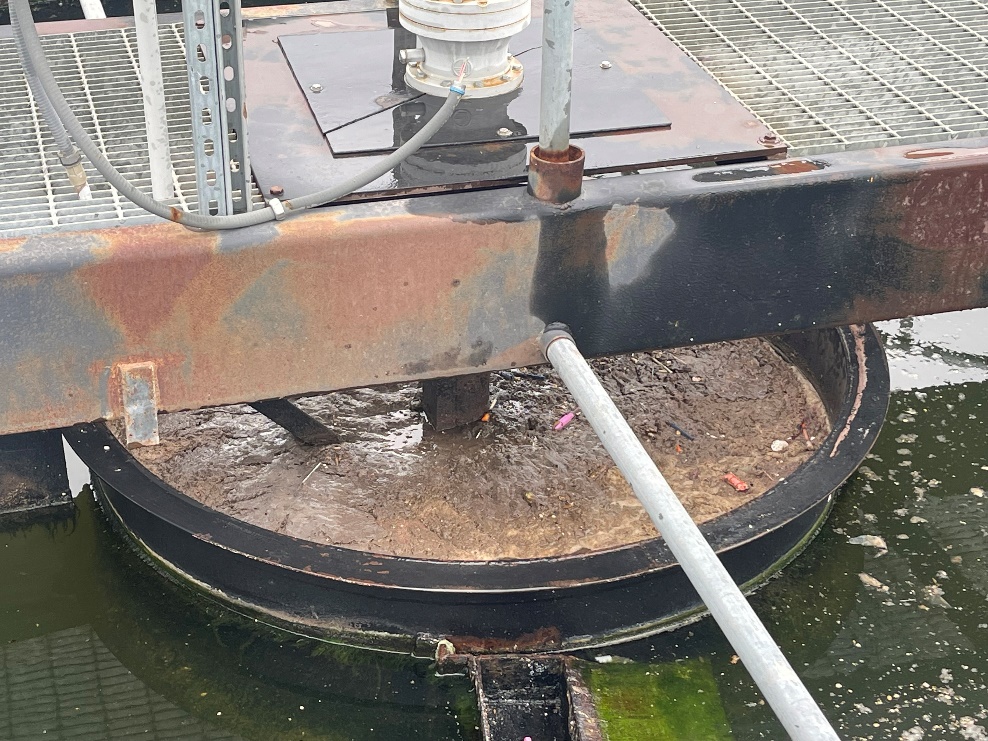   Lift Station 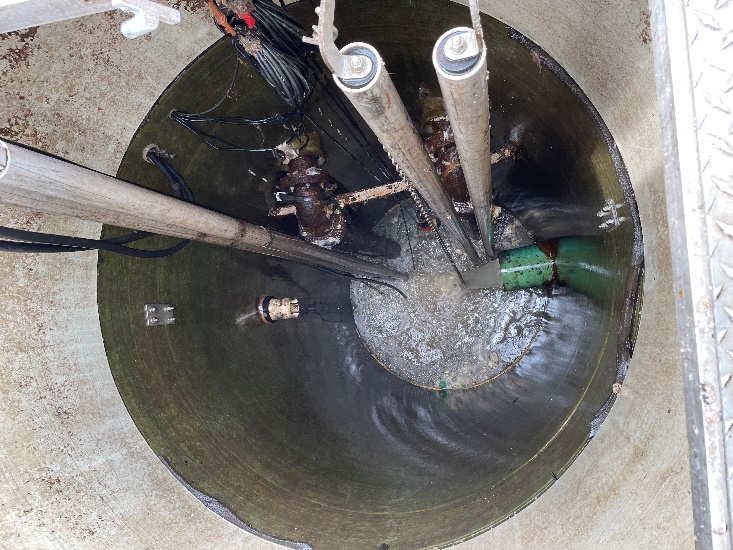 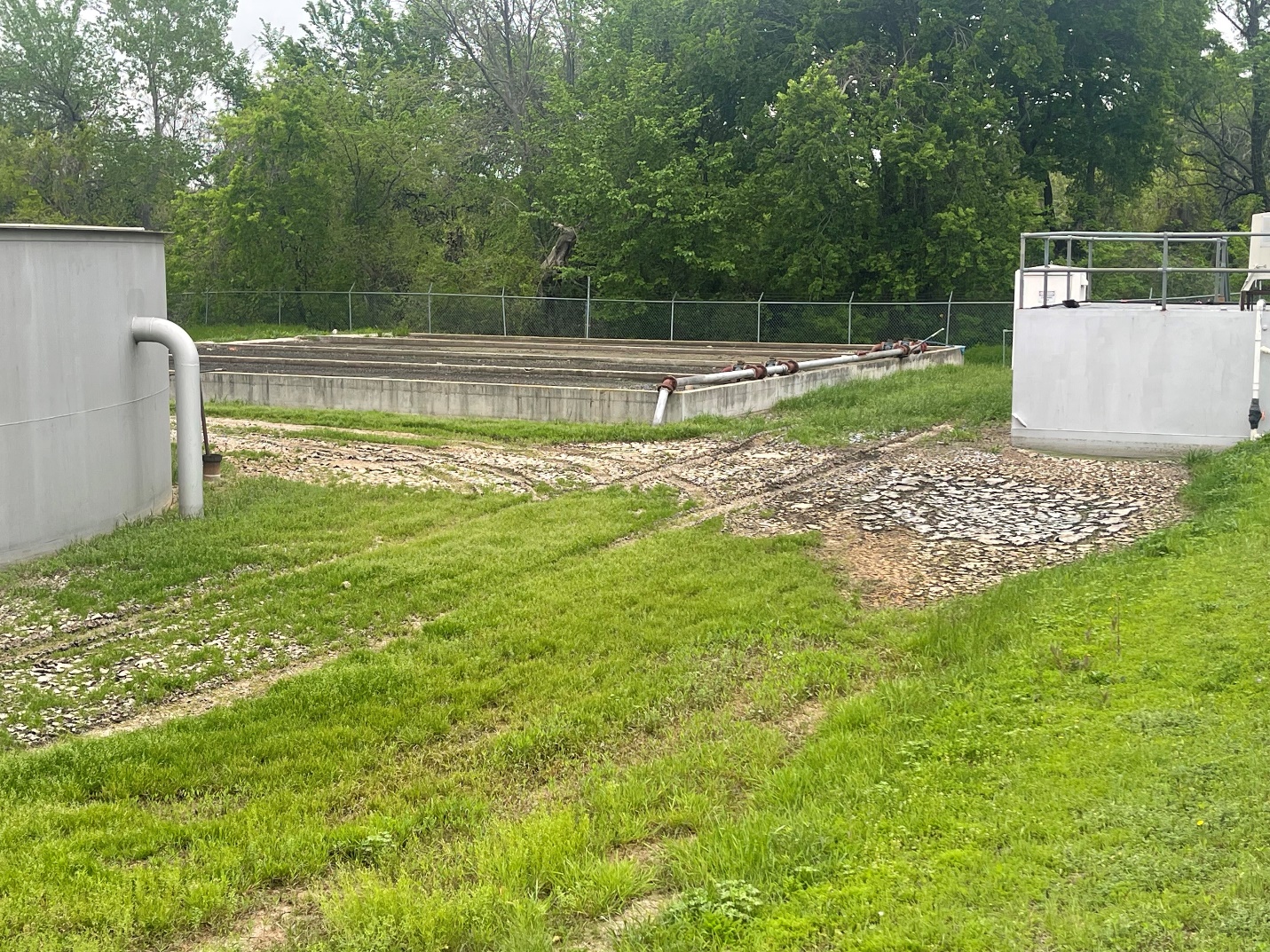 Overflow Spill in April 2024